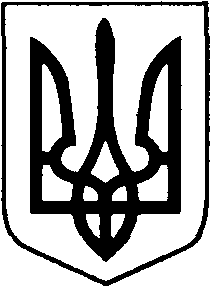 БОРАТИНСЬКА СІЛЬСЬКА РАДА ЛУЦЬКОГО РАЙОНУ ВОЛИНСЬКОЇ ОБЛАСТІРОЗПОРЯДЖЕННЯ ГОЛОВИ28 вересня 2020 року                           с. Боратин                                   № 107/1.2 Про підготовку дітей донавчання в школі в 2020-2021 навчальному роціВiдповiдно до cтатті 11 Закону України «Про ocвіту», ст.3 Закону України «Про дошкільну освіту», листа МОН України від 30.07.2020 №  1/9-411 «Інструктивно-методичні рекомендації щодо організації діяльності закладів дошкільної освіти у 2020/2021 навчальному році», з метою охоплення всіх дітей п’ятирічного віку дошкільним навчанням, вихованням, формування психологічної зрілості та готовності до навчання у школі:1. Організувати підготовку дітей, які не відвідують заклади дошкільної освіти, на базі ЗЗСО І-ІІІ ступенів с. Рованці  з 01 жовтня 2020 року, створивши дві навчальні групи короткотривалого перебування.        2. Керівнику  загальноосвітньої  школи І-ІІІ ступенів с. Рованці Валентині Марчук:      1) до 21 вересня сформувати списки дітей та подати методисту з питань освіти Оксані Врублевській.      2) створити оптимальні організаційно-педагогічні, санітарно-гігієнічні, навчально-методичні та матеріально-технічні умови для функціонування груп підготовки дітей до навчання у школі.        3) скласти графік проведення занять у короткотривалих дошкільних групах з підготовки дітей до навчання в школі, дотримуючись вимог Гранично допустимого навчального навантаження на дитину у дошкільних навчальних закладах різних типів та форми власності, затвердженого наказом Міністерства освіти і науки України від 20.04.2015 № 446.         4) створити на базі школи консультативний пункт для батьків з питань розвитку, виховання, навчання дітей.          3. Педагогам, які працюють у групах підготовки дітей до навчання у школі:      	1) опрацювати чинні нормативно-правові документи щодо організації роботи з дітьми 5-річного віку.          	2) забезпечити Реалізацію Базового компонента дошкільної освіти освітніми програмами та навчально-методичною літературою, визначені у листі МОН України від 22.07.2020 № 1/9-394 «Про переліки навчальної літератури, рекомендованої Міністерством освіти і науки України для використання у закладах освіти у 2020/2021 навчальному році».        3) здійснювати ведення ділової документації відповідно до Інструкції про ділову документацію в ДНЗ. (Наказ МОН України від 01.10.2013р. № 1059).              	4. Централізованій бухгалтерії з обслуговування закладів освіти Ганні Вегері здійснювати оплату заробітної плати педагогічних працівників груп  короткотривалого перебування з 01 жовтня 2020 року по 31 травня 2021 року з розрахунку 6 годин на тиждень згідно тарифікації.          5. Контроль за виконанням цього розпорядження покласти на Оксану Врублевську, методиста з питань освіти.Сільський голова							Сергій ЯРУЧИКОксана ВрублевськаВИКОНАВЕЦЬ:Методист з питань освіти					Оксана Врублевська«____»_______2020 р.ПОГОДЖЕНО:Секретар ради							Людмила Сахан			«____»_______2020 р.Спеціаліст-юрисконсульт					Богдана Макарчук«____»_______2020 р.